1. B	 TÝDENNÍ PLÁN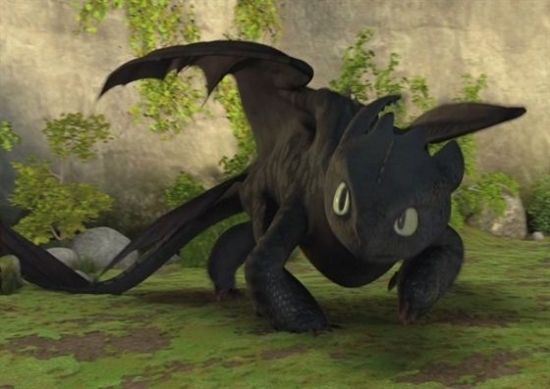 6. týden	(9. 10. – 13. 10. 2017)JMÉNO: …………………………………………Důležité informace: vystřihnout O, oCO SE BUDEME UČIT?JAK SE MI DAŘÍ?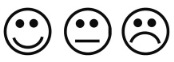 ČTENÍŽivá abeceda str. 28 - 32- Sluchová analýza a syntéza- Dělení slov na slabiky- Opakování písmen a    vyvozování nového    písmena s, S, o, O- Vyvození a čtení slabik a   slovUmím rozdělit slovo na slabiky.Poznám písmena, která jsme se učili.Čtu slabiky, dodržuji jejich délku a spojuji je do slov.Poznám, kde se daná hláska a slabika ve slově nachází – na začátku, uprostřed, na konci.PSANÍPrvní psaní str. 30 - 33- Rozvoj jemné motoriky- Správný úchop a sezeníUmím napsat šikmé čáry a šikmé čáry prohnuté.Plynule posouvám ruku po papíře.Netlačím na tužku.MATEMATIKAMatematika str. 26 - 29- Sčítání do 6- Číslice 6- Krokování- Skládání z papíru- Stavby dle plánuUmím zapisovat plán stavby.Skládám a stavím přesně podle plánu.Umím zapisovat do tabulky.PRVOUKAPrvouka str. 15 - 16- Podzim- Zelenina, práce na zahrádceZnám některá náčiní, která se používají při podzimní práci na zahradě.Poznám druhy zeleniny.CHOVÁNÍVím, jak se mám chovat ke svým kamarádům a v hodinách.Chovám se pěkně ke svým kamarádům.Nevykřikuji, hlásím se.